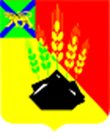 ДУМАМИХАЙЛОВСКОГО МУНИЦИПАЛЬНОГО РАЙОНА  РЕШЕНИЕс. Михайловка19.10.2023 г.									     № 370О внесении изменений в решение Думы Михайловского муниципального района № 363-НПА от 01.09.2023 «О принятии части полномочий, делегированных Михайловскому муниципальному району сельскими поселениями, Михайловского муниципального района» Руководствуясь пунктом 12 статьи 14, с частью 4 статьи 15 Федерального закона от 06.10.2003 N 131-ФЗ "Об общих принципах организации местного самоуправления в Российской Федерации", Бюджетным кодексом Российской Федерации, рассмотрев решение муниципального комитета Ивановского сельского поселения от 26.09.2023г. N 37 "О внесении изменений в решение от 01.12.2022 г. № 45 "О передаче части полномочий по решению вопросов местного значения Ивановского сельского поселения, в Михайловский муниципальный район на 2023 год", рассмотрев решение муниципального комитета Григорьевского сельского поселения от 29.11.2022 N 29 "О передаче Михайловскому муниципальному району части полномочий Григорьевского сельского поселения",  решение муниципального комитета Кремовского сельского поселения от 07.12.2022 N 45 "О передаче Михайловскому муниципальному району части полномочий Кремовского  сельского  поселения", решение  муниципального   комитета Сунятсенского сельского поселения от 01.12.2022 № 137-нпа "О передаче Михайловскому муниципальному району части полномочий Сунятсенского сельского поселения, Дума Михайловского муниципального района РЕШИЛА:1. Внести в решение Думы Михайловского муниципального района № 363-НПА от 01.09.2023 «О принятии части полномочий,  делегированных   Михайловскому   муниципальному   району сельскими поселениями Михайловского муниципального района» следующие изменения:В пунктах 1.1, 1.2, 1.3, 1.4  слово «субвенций» заменить на слова «межбюджетных трансфертов».        2. Настоящее решение направить главе района для подписания и официального опубликования.Председатель Думы Михайловского муниципального района				                   Н.Н. Мельничук